MINISTERIO DE JUSTICIA Y SEGURIDAD PÚBLICA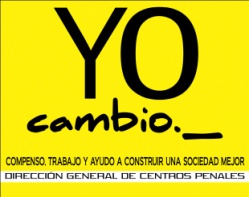 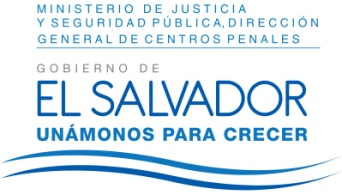 DIRECCIÓN GENERAL DE CENTROS PENALESUNIDAD DE ACCESO A LA INFORMACIÓN PÚBLICA7ª Avenida Norte y Pasaje N° 3 Urbanización Santa Adela Casa N° 1 Sn. Salv.Tel. 2527-8700Vista la solicitud del Licenciado XXXXXXXXXXXXXXXXXXX, con Tarjeta de Identificación de Abogado número XXXXXXXXXXXXXXXXXXXXXX, actuando en su carácter de Apoderado Especial de XXXXXXXXXXXXXXXXXXXXXXXX, conocido por XXXXXXXXXXXXXXXXXXX, quien solicita:“1. Informe de la situación jurídica de XXXXXXXXXXXXXXXXXXXXXXXX, conocido por XXXXXXXXXXXXXXXXXXX.”Con el fin de dar cumplimiento a lo solicitado, conforme a los Arts. 1, 2, 3 Lit. a, b, j. Art. 4 Lit. a, b, c, d, e, f, g.  y Artículos 65, 69, 71 y 72 de la Ley de Acceso a la Información Pública, la suscrita RESUELVE: Informar que en base a los registros que para tal efecto se llevan en esta Institución y en concordancia con el Sistema de Información Penitenciaria (SIPE), de XXXXXXXXXXXXXXXXXXXX, conocido también en nuestros registros como XXXXXXXXXXXXXXXXXXXX, posee Registro Penitenciario Activo, Pasivo y antecedente penal por sentencia condenatoria ejecutoriada, la cual fue reemplazada por trabajo de utilidad pública, de acuerdo a XXXXXXXXXXXXXXXXXXXXXXXXXXXXXXXXXXXXXXXXXXXXXXXXXX XXXXXXXXXXXXXXXXXXXXXXXXXXXXXXXXXXXXXXXXXXXXXXXXXX. Asimismo, con respecto a situación jurídica actual es Procesado, adjuntando a esta resolución registro penitenciario relacionado y detalle de antecedente por sentencia condenatoria ejecutoriada para sus fines pertinentes.Queda expedito el derecho de la persona solicitante de proceder conforme a lo establecido en el art. 82 de la Ley de Acceso a la Información Pública.San Salvador, a las nueve horas del día veinte de julio de dos mil dieciséis.Licda. Marlene Janeth Cardona AndradeOficial de InformaciónMJCA/dr								             Ref. Solicitud UAIP/OIR/197/2016